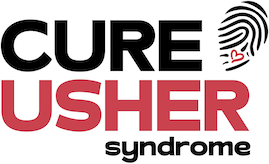 Sponsorship FormGift Aid: Please consider Gift Aid to make your donation worth 25% more.(Please note, you must be a taxpayer paying more tax than the amount we reclaim in order for us to claim Gift Aid from your sponsorship)On behalf of CUREUsher, thank you so much for your help and contributions.Funds raised will go towards research into Usher syndrome which is the leading cause of genetically inherited combined hearing and sight loss.Name of Participant:Contact Details:Event:Date:NameAddress(Please provide your postcodewhich is essential for Gift Aid)   PostcodeAmountGift Aid(PleaseTick) ✓Tick ifPaid ✓